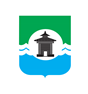 Российская ФедерацияИркутская областьМуниципальное образование «Братский район»Контрольно-счетный органул. Комсомольская, д. 28 «а», г. Братск, Иркутская область, тел./факс 8(3953) 411126ЗАКЛЮЧЕНИЕ №59по результатам экспертно-аналитического мероприятия «Экспертиза проекта решения Думы Куватского сельского поселения «О бюджете Куватского сельского поселения на 2023 год и на плановый период 2024 и 2025 годов»г. Братск							               	                        30.11.2022Настоящее заключение подготовлено Контрольно-счетным органом муниципального образования «Братский район» (далее – КСО Братского района) по результатам экспертно-аналитического мероприятия «Экспертиза проекта решения Думы Куватского сельского поселения «О бюджете Куватского сельского поселения на 2023 год и на плановый период 2024 и 2025 годов» (далее – Экспертиза), проведенного на основании Соглашения от 29.01.2021 №17 «О передаче полномочий по осуществлению внешнего муниципального финансового контроля», п. 1.4 Плана деятельности КСО Братского района на 2022 год, утвержденного распоряжением председателя КСО Братского района от 29.12.2021 №10.Экспертиза проведена в рамках полномочий КСО Братского района, установленных:ст. 157 Бюджетного кодекса Российской Федерации (далее – БК РФ);ст. 9 Федерального закона от 07.02.2011 №6-ФЗ «Об общих принципах организации и деятельности контрольно-счетных органов субъектов Российской Федерации и муниципальных образований» (далее- Закон №6-ФЗ);ст. 8 Положения о КСО Братского района, утвержденного решением Думы Братского района 24.11.2021 года № 240;ст. 5 Положения о бюджетном процессе в Куватском муниципальном образовании, утвержденного Решением Думы Куватского сельского поселения от 27.12.2019 №69 (далее — Положение о бюджетном процессе).иными нормативными правовыми актамиПредмет экспертно-аналитического мероприятия: проект бюджета Куватского сельского поселения на 2023 год и на плановый период 2024 и 2025 годов.Цель: определение соблюдения бюджетного и иного законодательства местной администрацией при разработке и принятии местного бюджета на очередной финансовый год и плановый период, анализ объективности планирования доходов и расходов бюджета.При подготовке заключения КСО Братского района учитывалась необходимость реализации положений документов, на основании которых составляется местный бюджет:Послание Президента Российской Федерации Федеральному Собранию Российской Федерации, определяющие бюджетную политику в Российской Федерации;Указ Президента РФ от 07.05.2018 №204 «О национальных целях и стратегических задачах развития Российской Федерации на период до 2024 года»;Указ Президента РФ от 21.07.2020 №474 «О национальных целях развития Российской Федерации на период до 2030 года»;Проект решения Думы Братского района «О бюджете муниципального образования «Братский район» на 2023 год и на плановый период 2024 и 2025 годов» (далее — Проект решения Думы Братского района);Муниципальные программы (проекты муниципальных программ, а также изменения, внесенные в программы);ОБЩИЕ ПОЛОЖЕНИЯПроект решения Думы Куватского сельского поселения «О бюджете Куватского сельского поселения на 2023 год и на плановый период 2024 и 2025 годов» (далее — Проект бюджета) представлен администрацией Куватского сельского поселения для проведения Экспертизы в КСО МО «Братский район» 15.11.2022 (вх. №110). Одновременно с Проектом бюджета были представлены следующие документы и материалы: пояснительная записка к Проекту решения о бюджете; прогноз основных характеристик бюджета Куватского сельского поселения на 2023 год и на плановый период 2024 и 2025 годов;верхний предел муниципального внутреннего долга на 1 января 2024 года 
и на 1 января 2025 и 2026 годов;оценка ожидаемого исполнения бюджета Куватского сельского поселения 
в 2022 году;паспорта муниципальных программ (проекты изменений в указанные паспорта);реестр источников доходов бюджета Куватского муниципального образования
на 2023 и плановый период 2024 и 2025 годов.В нарушение ст. 184.2 БК РФ отсутствуют документы:основные направления бюджетной и налоговой политики; предварительные итоги социально-экономического развития Куватского сельского поселения за истекший период 2022 года и ожидаемые итоги социально-экономического развития на 2022 год;прогноз социально-экономического развития Куватского муниципального образования на 2023 год и на период до 2025 года (далее – Прогноз); методики (проекты методик) и расчеты распределения межбюджетных трансфертов.Проект бюджета согласно п. 1 ст. 169 БК РФ составляется на основе прогноза социально-экономического развития в целях финансового обеспечения расходных обязательств. Так как Прогноз не представлен в КСО Братского района, то при анализе социально-экономического развития поселения, использовано приложение к прогнозу отдельных показателей развития муниципальных образований поселенческого уровня на период 2023-2025 годов финансового управления администрации МО «Братский район» по Куватскому сельскому поселению на 2023 год и на плановый период 2024 и 2025 годов.В нарушение п. 4 ст. 173 БК РФ так же отсутствует пояснительная записка к Прогнозу, нет обоснования параметров прогноза, в том числе их сопоставления с ранее утвержденными параметрами с указанием причин и факторов прогнозируемых изменений. Следовательно, нет возможности дать полную оценку параметрам экономического развития Куватского сельского поселения.На территории муниципального образования зарегистрировано 3 предприятия: сельскохозяйственных – 1, прочих – 2. Значения основных показателей Прогноза, характеризующих качественные характеристики развития Куватского сельского поселения, его социально – экономическое положение в 2023 – 2025годах представлены в Таблице №1			Таблица №1Из приведённых данных видно, что в бюджете поселения наблюдается следующая динамика:объем выручки от реализации продукции товаров (работ, услуг) в 2022 году составит на 4,9% больше к уровню 2021 года с последующим ростом в 2023 году на 5,7%, в плановом периоде 2024 и 2025 годов – на 3,8% и 3,4% соответственно;по прогнозным оценкам фонд оплаты труда в 2022 году составит 36,2 млн. руб. (рост на 3,8% к уровню 2021 года). В плановом периоде – на уровне 38,3 – 41,5 млн. руб.среднесписочная численность работающего населения на конец 2022 года и плановый период 2024 - 2025 годов на ожидается на уровне 70 человек.Предметом рассмотрения Проекта бюджета Куватского сельского поселения 
на 2023 год и на плановый период 2024 и 2025 годов являются основные характеристики бюджета поселения, которым относятся:прогнозируемый в очередном финансовом году и плановом периоде общий объем доходов;общий объем расходов в очередном году и плановом периоде, в том числе условно утвержденные расходы;размер дефицита бюджета поселения.          Динамика показателей основных характеристики Проекта бюджета сельского поселения представлена в Таблице №2.                            Таблица № 2, тыс. руб.Прогнозируемый общий объем доходов бюджета поселения на 2023 год на 6,6% выше оценки исполнения 2022 года. В сравнении с предшествующим годом прогнозируется снижение объема доходов бюджета поселения в плановом периоде 2024 года на 13,9% и в плановом периоде 2025 года увеличение на 1,5%.Общий объем расходов бюджета поселения на 2023 год составит 99,2 % от оценки ожидаемого исполнения расходов 2022 года. В сравнении с предшествующим годом в плановом периоде 2024 года планируется снижение общего объема расходов на 13,8% 
и 2025 года – на 0,7%.Согласно ожидаемому исполнению бюджета за 2022 год дефицит бюджета составит 1 335,2 тыс. руб. Исходя из запланированных доходов и расходов бюджета, размер дефицита бюджета поселения на 2023 год составит 53,0 тыс. руб., на плановый период 2024 года – 
57,0 тыс. руб. и 2025 года – 60,0 тыс. руб. Размер дефицита бюджета (3,7% ежегодно), предусмотренный Проектом бюджета, к годовому объему доходов бюджета сельского поселения без учета утвержденного объема безвозмездных поступлений и (или) поступлений налоговых доходов по дополнительным нормативам отчислений соответствует ограничениям, установленным п.3 ст.92.1 БК  РФ (не более 5,0%).На плановый период объемы условно утверждаемых расходов бюджета Куватского сельского поселения:определены в сумме по годам: на 2024 год в сумме 350,0 тыс. руб., на 2025 год в сумме 709,0 тыс. руб., что соответствует п. 3 статьи 184.1 БК РФ – на первый год планового периода в объеме не менее 2,5% общего объема расходов бюджета, без учета расходов бюджета предусмотренных за счет межбюджетных трансфертов из других бюджетов бюджетной системы Российской Федерации и на второй год планового периода в объеме не менее 5%.не распределены по разделам, подразделам, целевым статьям (муниципальным программам и непрограммным направлениям деятельности), группам (группам и подгруппам) видов расходов бюджета (п. 5 ст. 184.1 БК РФ).Кроме того, Проектом бюджета на 2023 год и на плановый период 2024 и 2025 годов утверждается:прогнозируемые доходы бюджетов поселения по классификации доходов бюджетов Российской Федерации (приложения 1, 2 к Проекту бюджета)распределение бюджетных ассигнований по разделам и подразделам классификации расходов бюджетов (приложения 3, 4 к Проекту бюджета);распределение бюджетных ассигнований по целевым статьям (муниципальным программ и непрограммным направлениям деятельности), группам видов расходов, разделам, подразделам классификации расходов бюджетов (приложения 5, 6 к Проекту бюджета); ведомственная структура расходов бюджета поселения (приложения 7, 8 к Проекту бюджета);общий объем бюджетных ассигнований, направляемых на исполнение публичных нормативных обязательств в сумме 0,0 тыс. руб. ежегодно (п. 5 текстовой части Проекта бюджета);объем межбюджетных трансфертов, получаемых из областного бюджета и из бюджета Братского района (п.п.1, 2 текстовой части Проекта бюджета):на 2023 год из областного бюджета – 607,0 тыс. руб., из бюджета Братского района –16 334,1 тыс. руб. на 2024 год из областного бюджета – 616,8 тыс. руб., из бюджета Братского района – 13 660,3 тыс. руб. на 2025 год из областного бюджета – 624,8 тыс. руб., из бюджета Братского района – 13 467,0 тыс. руб.; объем межбюджетных трансфертов на осуществление части полномочий по решению вопросов местного значения, предоставляемых из бюджета поселения бюджету муниципального образования «Братский район», в сумме 263,8 тыс. руб. ежегодно (п. 9 текстовой части Проекта бюджета);верхний предел муниципального долга в соответствии с п. 2 ст.107 БК РФ (п. 14 текстовой части Проекта бюджета) по состоянию:на 1 января 2024 года в размере 53,0 тыс. руб., в том числе верхний предел по муниципальным гарантиям – 0,0 тыс. руб.на 1 января 2025 года в размере 110,0 тыс. руб., в том числе верхний предел по муниципальным гарантиям – 0,0 тыс. руб.на 1 января 2026 года в размере 170,0 тыс. руб., в том числе верхний предел по муниципальным гарантиям – 0,0 тыс. руб., и находится в допустимых пределах, определенных п. 3 ст. 107 БК РФ.программа муниципальных внутренних заимствований (приложение 9 к Проекту бюджета). В соответствии со ст. 110.1 БК РФ определены объемы привлечения средств в бюджет и предельные сроки погашения долговых обязательств, возникающих при осуществлении внутренних заимствований в соответствующем финансовом году, а также объемы погашения долговых обязательств по видам соответствующих долговых обязательств;источники внутреннего финансирования дефицита бюджета (приложения 10, 11 
к Проекту бюджета).В Проекте бюджета в соответствии со ст.81 БК РФ планируются средства на создание резервного фонда администрации поселения в размере 4,0 тыс. руб. ежегодно (п. 7 текстовой части Проекта бюджета).    Согласно п. 5 ст.179.4 БК РФ утвержден объем бюджетных ассигнований муниципального дорожного фонда: на 2023 год в сумме 912,3 тыс. руб., на 2024 год – 
1 014,5 тыс. руб., на 2025 – 1 071,3 тыс. руб. (п. 8 текстовой части Проекта бюджета).Предлагаемые к утверждению Проектом бюджета показатели доходов и расходов
на 2023 и плановый период 2024 и 2025 годов не нарушают принцип сбалансированности бюджета, отраженный в ст. 33 БК РФ.В применение п.2 ст.187 БК РФ, п. 11.3 Положения о бюджетном процессе в Куватского муниципальном образовании решение о бюджете вступает в силу со дня его официального опубликования, но не ранее 1 января 2023 года.ДОХОДЫ БЮДЖЕТАПрогноз поступления доходов в бюджет поселения на 2023 и плановый период 
2024 и 2025 годов сформирован с учетом положений БК РФ, законопроекта Иркутской области «Об областном бюджете на 2023 год и на плановый период 2025 и 2025 годов» (далее – Законопроект «Об областном бюджете»), Закона Иркутской области от 22.10.2013 №74-ОЗ «О межбюджетных трансфертах и нормативах отчислений доходов в местные бюджеты» (в части нормативов отчислений налогов в местные бюджеты) (далее – 
Закон №74-ОЗ), Проекта решения Думы Братского района.Динамика прогнозируемой доходной части бюджета Куватского сельского поселения в разрезе видов доходов представлена в Таблице №3.  Таблица № 3, тыс. руб.По сравнению с ожидаемой оценкой исполнения бюджета сельского поселения за 2022 год предлагаемый к утверждению общий объем доходов бюджета на 2023 год увеличится на 1 130,4 тыс. руб. или на 6,6%. При этом прогнозируется увеличение налоговых доходов на 98,1 тыс. руб. или на 8,0% и снижение неналоговых доходов на 20,0 тыс. руб. 
или на 14,4%.На 2024 год в сравнении с прогнозируемым объемом доходной части бюджета планируется понижение объема доходов на 13,9% к плановому периоду 2023 года 
и на 2025 год – на 0,7% к прогнозируемым поступлениям 2024 года.Налоговые и неналоговые доходы по прогнозу на 2024 год составят 1 556,0 тыс. руб., что на 8,0% выше ожидаемого поступления 2023 года, на 2025 год – 1 625,6 тыс. руб., что 
на 4,5% больше прогноза на 2024 год. Объем безвозмездных поступлений в части дотаций, субвенций и иных межбюджетных трансфертов, предлагаемый к утверждению Проектом бюджета соответствует данным Законопроекта «Об областном бюджете» и Проекту решения Думы: на 2023 год в сумме 16 941,1 тыс. руб., на плановый период 2024 и 2025 годов – 
14 277,1 тыс. руб. и 14 091,8 тыс. руб. соответственно. Налоговые доходы бюджета поселения, формируются за счет доходов от местных налогов, федеральных налогов и сборов, в том числе налогов, предусмотренных специальными налоговыми режимами, и (или) региональных налогов по нормативам отчислений, установленными ст. 61.5 БК РФ, Законами Иркутской области.Общий объем налоговых доходов сельского поселения запланирован на 2023 год
 в сумме 1 320,9 тыс. руб., на плановый период 2024 и 2025 годов прогнозируется их рост по сравнению с предшествующим годом на 8,8% и 4,8% соответственно.Основными бюджетообразующими доходными источниками бюджета Куватского сельского поселения в налоговых доходах являются: налог на доходы физических лиц 
(далее – НДФЛ), акцизы по подакцизным товарам (продукции), производимые на территории Российской Федерации (далее – Акцизы).	Согласно пояснительной записке к Проекту бюджета:Прогноз поступления НДФЛ в период бюджетного цикла 2023 – 2025 годов запланированы на основе ожидаемых поступлений 2022 года с учетом прогнозируемого темпа роста фонда заработной платы в соответствии с показателями прогноза социально – экономического развития МО «Братский район» на 2023 – 2025 годы:на 2023 год – 306,9 тыс. руб. Рост к ожидаемому поступлению 2022 года – 
на 16,9 тыс. руб. или 5,8%;на плановый период 2024 года – 319,7 тыс. руб. Рост к 2023 году – на 12,8 тыс. руб. или на 4,2%;на плановый период 2025 года – 332,5 тыс. руб. Рост к 2024 году – на 12,8 тыс. руб. или на 4,0%.Дифференцированный норматив отчислений от Акцизов для каждого муниципального образования определяется в соответствии с методикой, утвержденной приложением 10 к Закону №74-ОЗ в зависимости от протяженности и видов покрытий автомобильных дорог общего пользования местного значения. Законопроектом 
«Об областном бюджете» установлен дифференцированный норматив отчислений в бюджет поселения в размере показателя 0,0109% (в 2022 году – 0,011%). Прогноз поступления доходов от уплаты Акцизов:на 2023 год – 912,3 тыс. руб. увеличение к ожидаемому поступлению 2022 года – на 56,2 тыс. руб. или на 6,6%;на плановый период 2024 года – 1 014,5 тыс. руб. Рост к 2023 году – на 
102,2 тыс. руб. или на 11,2%;на плановый период 2025 года – 1 071,3 тыс. руб. Рост к 2024 году – на 
56,8 тыс. руб. или на 5,6%.Прогноз поступления налога на имущество физических лиц сформирован с учетом ожидаемого исполнения за 2022 год и информации налоговых органов Иркутской области:на 2023 год – 8,0 тыс. руб., что на 9,0 тыс. руб. меньше или снижение темпа роста составит 47,1%;на плановый период 2024 и 2025 годов прогноз поступления стабилен, сумма – 
9,0 тыс. руб.;План поступлений по единому сельскохозяйственному налогу на 2023 год и на плановый период 2024 и 2025 годов соответствует прогнозу главного администратора доходов - Межрайонной ИФНС России по Иркутской области (2023 год – 3,7 тыс. руб., 2024 и 2025 годы – 3,8 тыс. руб.). Норматив отчислений в бюджет поселения - 50%.Прогноз поступления земельного налога в границах сельского поселения сформирован с учетом ожидаемых поступлений 2022 года, с учетом информации налоговых органов Иркутской области и на плановый трехлетний период составит в сумме 
80,0 тыс. руб.Прогноз поступления доходов по государственной пошлине составлен по данным главного администратора доходов – администрации Куватского сельского поселения. Объем поступления на период 2023-2025 годов запланирован в размере 10,0 тыс. руб. и равен данным ожидаемой оценки 2022 года.Неналоговые доходы на 2023-2025 годы сформированы по прогнозам главного администратора доходов – администрации Куватского сельского поселения за счет доходов от оказания платных услуг (работ) МКУК «Куватского КДЦ Братского района».Динамикой изменения объема неналоговых доходов в 2023 году прогнозируется снижение темпа роста поступлений относительно ожидаемой оценки за 2022 год (85,6%). Прогнозный план доходов от оказания платных услуг (работ) не изменен и предлагается к утверждению на плановый период 2024 и 2025 годов в сумме 27,0 тыс. руб. Безвозмездные поступления на 2023 год планируются в сумме 16 941,1 тыс. руб., на плановый период 2024 года – 14 277,1 тыс. руб. и 2025 года – 14 091,8 тыс. руб. Основную долю в безвозмездных поступлениях занимают дотации.Запланированный на 2023 год объем безвозмездных поступлений больше на 
1 052,3 тыс. руб. или на 6,6% по отношению к оценке данных поступлений 2022 года, при этом прогноз: дотаций бюджетам субъектов Российской Федерации и муниципальных образований в размере 15 046,3 тыс. руб., что выше ожидаемого исполнения текущего года на 662,6 тыс. руб. или на 4,6%;субсидий бюджетам бюджетной системы Российской Федерации в размере 
400,0 тыс. руб., т.е. уменьшение на 280,5 тыс. руб. от ожидаемой оценки 2022 года;субвенций бюджетам субъектов Российской Федерации и муниципальных образований в размере 207,0 тыс. руб. (на 26,2 тыс. руб. или на 14,5% больше ожидаемого поступления 2022 года); иных межбюджетных трансфертов в размере 1 287,8 тыс. руб. или на 644,0 тыс. руб. (100,0%) больше значения ожидаемой оценки 2022 года.Динамика безвозмездных поступлений по годам, тыс. руб.РАСХОДЫ БЮДЖЕТА	Ожидаемый общий объем исполнения расходной части бюджета 2022 года составляет 18 585,8 тыс. руб. Проектом бюджета предлагается утвердить объем расходов бюджета поселения на 2023 год в размере 18 434,0 тыс. руб., на 2024 год (без учета условно утвержденных расходов) – 15 540,1 тыс. руб., на 2025 год (без учета условно утвержденных расходов) – 15 068,4 тыс. руб. Согласно пояснительной записки к Проекту бюджета недостаток бюджетных средств, исходя из прогнозной оценки доходов и расходов бюджета Куватского сельского поселения, на 2023 год составит 2719,7 тыс. руб. или реальный дефицит бюджета от доходов без учета безвозмездных поступлений – 188,9%, на 2024 год – 5437,8 тыс. руб. или 349,5%, на 2025 год – 5635,9 тыс. руб. или 346,7%. Характеристика распределенных расходов бюджета Куватского сельского поселения 
в разрезе функциональной классификации расходов на 2023-2025 годы и сравнительный анализ представлены в таблице №4.  Таблица № 4, тыс. руб.Исходя из данных таблицы, расходы на 2023 год по отношению к оценке исполнения 2022 года планируется сократить на 151,8 тыс. руб. (0,8%). Так же прогнозируется сократить в 2024 году – на 2 893,9 тыс. руб. (15,7%) по отношению к 2023 году и в 2025 году – на 471,7,0 тыс. руб. (3,0%) по отношению к 2024 году.За счет средств бюджетов других уровней, имеющих целевую направленность, на 2023 год предусмотрены расходы в сумме 1894,8 тыс. руб., в 2024 году – 1909,4 тыс. руб., в 2025 году – 1616,4 тыс. руб. В структуре расходов бюджета сельского поселения наибольший объем расходов сосредоточен на разделе 0100 «Общегосударственные вопросы»: удельный вес 
в 2023 году – 48,2% от общего объема планируемых расходов, в плановом 2024 году – 53,2%, в 2025 году – 55,6%.Ожидаемое исполнение бюджета по расходам по разделу 0100 «Общегосударственные вопросы» на 2022 год составляет 7 927,7 тыс. руб. Запланированы расходы: на 2023 год - в сумме 8 877,4 тыс. руб., с увеличением на 949,7 тыс. руб. или 
на 12% к показателю 2022 года; на 2024 год (без учета условно утвержденных расходов) – 8 269,9 тыс. руб. со снижением на 607,5 тыс. руб. или на 6,8% к показателю 2023 года; на 2025 год (без учета условно утвержденных расходов) – 8 373,9 тыс. руб. с увеличением на 104,0 тыс. руб. или на 1,3% к показателю 2024 года.В общем объеме расходов (без учета условно утвержденных) по данному разделу основную долю в трехлетнем бюджетном цикле занимают расходы, связанные с функционированием исполнительного органа муниципального образования – местной администрации (подраздел 0104 «Функционирование Правительства РФ, высших исполнительных органов государственной власти субъектов РФ, местных администраций»), в том числе на оплату труда с начислениями на нее, социальные выплаты, осуществление закупок товаров, услуг для муниципальных нужд, уплату налогов, сборов и иных платежей: 2023 год в размере 7 538,8 тыс. руб.,  2024 и 2025 годы – 6 978,8 тыс. руб. и 7 067,0 тыс. руб. соответственно.В социально-культурную сферу планируется направить 23,0% (4 237,1 тыс. руб.) бюджетных назначений 2023 года, 2024 года (без учета условно утвержденных расходов) – 15,8% (2 458,7 тыс. руб.), 2025 года (без учета условно утвержденных расходов) – 14% (2 105,5 тыс. руб.) Расходы иных направлений (в сфере национальной обороны, национальной безопасности и правоохранительной деятельности, жилищно-коммунального хозяйства, национальной экономики, обслуживание муниципального долга) прогнозируются: в 2023 году в сумме 5 319,5 тыс. руб. (28,9 %), в 2024 году – 4 811,5 тыс. руб. (31,0%), 
в 2025 году – 4 589,0 тыс. руб. (30,5%).Формирование расходной части, как и в предыдущий период, осуществлялось по программному принципу на основе муниципальных программ Куватского муниципального образования. В соответствии с п. 1, п. 2 ст. 179 БК РФ Постановлениями главы Куватского муниципального образования утверждены муниципальные программы. В составе документов к Проекту бюджета представлены Проекты постановлений главы о внесении изменений в муниципальные программы, в которых предусмотрены объемы бюджетных ассигнований на финансовое обеспечение реализации МП по соответствующей каждой программе целевой статье расходов бюджета. Следует отметить, что наименования муниципальных программ содержат разночтения в Проекте бюджета, в Проектах постановлений о внесении изменений в МП, 
в паспортах МП.Проект бюджета сформирован в программной структуре расходов на основе шести муниципальных программ. Доля расходов, сформированных в рамках муниципальных программ, составила в 2023 году – 98,7%, в 2024 году – 98,3%, в 2025 году – 98,2%.   Информация о бюджетных ассигнованиях бюджета поселения на 2023-2025 годы, указанных в проекте, в разрезе муниципальных программ и непрограммных расходах представлена в таблице №5.Таблица №5, тыс. руб.Общий объем расходов, распределенных по муниципальным программам и непрограммным направлениям деятельности, составил на 2023 год 18 434,0 тыс. руб., на 2024 год – 15 540,1 тыс. руб., на 2025 год – 15 068,4 тыс. руб. В общем объеме расходов бюджета по муниципальным программам ежегодно наибольший удельный вес занимают расходы на реализацию следующих МП: «Муниципальные финансы муниципального образования», «Культура», «Пожарная безопасность, предупреждение и ликвидация чрезвычайных ситуаций в сельских поселениях». Ассигнования дорожного фонда, предусмотренные в МП «Развитие дорожного хозяйства в муниципальном образовании» на 2022-2027 соответствуют  прогнозируемому объему доходов бюджета муниципального образования от акцизов на автомобильный бензин, прямогонный бензин, дизельное топливо, моторные масла для дизельных и (или) карбюраторных (инжекторных) двигателей, производимые на территории Российской Федерации, подлежащих зачислению в местный бюджет.Финансовое обеспечение МП осуществляется за счет средств бюджета сельского поселения, а также привлекаемых для выполнения программ средств областного и районного бюджетов. Однако, проекты изменений в паспорта МП не содержат информацию об объемах ресурсного обеспечения в разрезе бюджетов.Установлено, что общие объемы ресурсного обеспечения на муниципальные программы, предусмотренные их паспортами, не соответствуют бюджетным ассигнованиям, предусмотренным на муниципальные программы Проектом бюджета.Согласно требованиям «Положения о порядке принятия решений о разработке муниципальных программ Куватского муниципального образования и их формирования и реализации, а также осуществление мониторинга и контроля их реализации», ресурсное обеспечение муниципальной программы отражает информацию о об общем объеме финансирования муниципальной программы по годам ее реализации. Проекты изменений в паспорта МП содержат информацию о ресурсном обеспечении по годам, не соответствующую срокам реализации МП. На реализацию непрограммных расходов предусмотрены бюджетные ассигнования в сумме на 2023 год 246,7 тыс. руб., на 2024 год – 256,5 тыс. руб., на 2025 год – 264,5 тыс. руб.Согласно пояснительной записке к Проекту бюджета в составе непрограммных расходов предусмотрены следующие бюджетные ассигнования:Резервный фонд администрации Куватского сельского поселения сформирован в размере по 4,0 тыс. руб. ежегодно.Выполнение других общегосударственных вопросов запланировано ежегодно в размере по 1,3 тыс. руб. (членские взносы)Функционирование контрольно-счетного органа муниципального образования в размере 34,4 тыс. руб. ежегодно.Осуществление первичного воинского учета на территориях, где отсутствуют военные комиссариаты в сумме на 2023 год 206,3 тыс. руб., на 2024 год – 216,1 тыс. руб., на 2025 год – 224,1 тыс. руб.Осуществление областного государственного полномочия по определению перечня должностных лиц органов местного самоуправления, уполномоченных составлять протоколы об административных правонарушениях в размере 0,7 тыс. руб. ежегодно.ИСТОЧНИКИ ФИНАНСИРОВАНИЯ ДЕФИЦИТА БЮДЖЕТА	 На 2023 год и плановый период до 2025 года предусмотрены следующие источники финансирования дефицита бюджета:Кредиты кредитных организаций в валюте Российской Федерации: в 2023 году – 53,0 тыс. руб., в 2024 году – 57,0 тыс. руб., в 2025 году – 60,0 тыс. руб., в том числе:привлечение кредитов кредитных организаций в валюте Российской Федерации запланировано на 2023-2025 годы в объемах 61,0 тыс. руб., 65,6 тыс. руб. и 69,0 тыс. руб. соответственно;погашение кредитов, предоставленных кредитными организациями в валюте Российской Федерации составит в 2023 году – минус 8,0 тыс. руб., в 2024 году – минус 
8,6 тыс. руб., в 2025 году – минус 9,0 тыс. руб.Бюджетные кредиты от других бюджетов бюджетной системы Российской Федерации на 2023-2025 годы не предусмотрены.Изменение остатков средств на счетах по учету средств бюджетов 0,0 тыс. руб. ежегодно:увеличение остатков средств бюджетов: в 2023 году – минус 18 442,0 тыс. руб., 
в 2024 году – минус 15 898,7 тыс. руб., в 2025 году – минус 15 786,4 тыс. руб.уменьшение остатков средств бюджетов: в 2023 году – 18 442,0 тыс. руб., 
в 2024 году – 15 898,7 тыс. руб., в 2025 году – 15 786,4 тыс. руб.ВЫВОДЫ И ПРЕДЛОЖЕНИЯПроект бюджета представлен администрацией Куватского сельского поселения для проведения Экспертизы в КСО МО «Братский район» 15.11.2022 (вх. №110).Перечень и содержание документов, представленных одновременно с Проектом бюджета, по своему составу и содержанию не соответствуют требованиям ст. 184.2 БК РФ. Отсутствуют основные направления бюджетной и налоговой политики; предварительные итоги социально-экономического развития Куватского сельского поселения за истекший период 2022 года и ожидаемые итоги социально-экономического развития на 2022 год; прогноз социально-экономического развития Куватского муниципального образования на 2023 год и на период до 2025 года (далее – Прогноз); методики (проекты методик) и расчеты распределения межбюджетных трансфертов.В соответствии с требованиями п. 4 ст. 169 БК РФ Проект бюджета составлен на три года: очередной финансовый год (2023 год) и плановый период (2024 и 2025 годы).В Проекте бюджета соблюдены требования и ограничения, установленные БК РФ: по размеру дефицита местного бюджета (п.3 ст.92.1 БК РФ);  по сбалансированности бюджета (ст. 33 БК РФ);по определению верхнего предела муниципального внутреннего долга по состоянию на 1 января года, следующего за очередным финансовым годом и каждым годом планового периода (п.2 ст.107 БК РФ); по   объему   бюджетных   ассигнований   Дорожного фонда (п.5 ст. 179.4 БК РФ); по общему объему условно утверждаемых расходов (п.3 ст. 184.1);по перечню муниципальных внутренних заимствований (ст. 110.1 БК РФ); по созданию резервного фонда (ст.81 БК РФ).В нарушение п.4 ст.173 БК РФ, отсутствует пояснительная записка к прогнозу социально-экономического развития, нет обоснования параметров прогноза, в том числе их сопоставления с ранее утвержденными параметрами с указанием причин и факторов прогнозируемых изменений. КСО Братского района, при анализе социально-экономического развития поселения, использовало приложение к прогнозу отдельных показателей развития муниципальных образований поселенческого уровня на период 2023-2025 годов финансового управления администрации МО «Братский район» на 2023 год и на плановый период 2024 и 2025 годов. В целом для прогноза социально-экономического развития Куватского сельского поселения на плановый период характерна положительная тенденция изменения показателей, обеспечивающая устойчивый экономический рост и финансовую стабильность для дальнейшего развития поселения Основные характеристики Проекта бюджета, к которым в соответствии со ст. 184.1 БК РФ относятся: общий объем доходов, общий объем расходов, дефицит бюджета, прогнозируются:на 2023 финансовый год: по доходам – в сумме 18 381,0 тыс. руб., в том числе: налоговые и неналоговые доходы определены в сумме 1 439,9 тыс. руб., безвозмездные поступления – 
16 941,1 тыс. руб.; по расходам – в сумме 18434,0 тыс. руб.;по дефициту – в сумме 53,0 тыс. руб.;на 2024 финансовый год: по доходам – в сумме 15 833,1 тыс. руб., в том числе: налоговые и неналоговые доходы определены в сумме 1 556,0 тыс. руб., безвозмездные поступления – 
14 277,1 тыс. руб.; по расходам – в сумме 15 890,1 тыс. руб.;по дефициту – в сумме 57,0 тыс. руб.;на 2025 финансовый год:по доходам – в сумме 15 717,4 тыс. руб., в том числе: налоговые и неналоговые доходы определены в сумме 1 625,6 тыс. руб., безвозмездные поступления – 
14 091,8 тыс. руб.; по расходам – в сумме 15 777,4 тыс. руб.;по дефициту – в сумме 60,0 тыс. руб.При анализе составляющих показателей доходов сельского поселения, увеличение от налоговых доходов на 2023 год и плановый период 2024 и 2025 годов прогнозируются в основном за счет планируемого роста поступлений по одним из бюджетообразующих доходных источников – налога на доходы физических лиц, доходов от уплаты акцизов на нефтепродукты.Доля расходов, сформированных в рамках муниципальных программ, составит в 2023 году – 98,7% от общего объема расходов, в 2024 году – 98,3%, в 2025 году – 98,2%.Согласно п. 1 ст. 179 БК РФ муниципальные программы утверждены Постановлениями главы Куватского муниципального образования. В составе документов к проекту бюджета представлены проекты изменений шести муниципальных программ. Наименования муниципальных программ содержат разночтения в Проекте бюджета, в Проектах постановлений о внесении изменений в МП, в проектах паспортов МП.Следует привести в соответствие наименования муниципальных программ, в выше указанных документах.Согласно п. 2 ст. 179 БК РФ объем бюджетных ассигнований на финансовое обеспечение муниципальных программ утверждается решением о бюджете по соответствующей каждой целевой статье расходов бюджета.В проекты изменений в паспорта муниципальных программ необходимо внести соответствующую информацию об объемах ресурсного обеспечения в разрезе бюджетов и по годам их реализации.КСО Братского района обращает внимание, что в Положении о бюджетном процессе 
в Куватского муниципальном образовании не отражен порядок подготовки к рассмотрению проекта решения о бюджете. Необходимо разработать указанный порядок и внести изменения в Положение о бюджетном процессе.В целом показатели проекта решения Думы Куватского сельского поселения 
«О бюджете Куватского сельского поселения на 2023 год и на плановый период 2024 
и 2025 годов» соответствуют нормам и положениям бюджетного законодательства Российской Федерации и после устранения замечаний может быть рекомендован 
к рассмотрению и принятию Думой Куватского сельского поселения.Инспектор                                                                                                                   М.В. СтупаковаНаименование показателяЕд. изм.2021г. факт2022г.оценкаПрогноз наПрогноз наПрогноз наНаименование показателяЕд. изм.2020г. факт2021г. факт2022г.оценка2023г.2024г.2025г.Выручка от реализации продукции товаров (работ, услуг)млн. руб.10,511,5212,0912,7913,2813,73Среднесписочная численность работающихчел.73,168,970707070Фонд оплаты трудамлн. руб.30,0231,8036,2038,3039,9041,5НаименованиеОценка ожидаемого исполнения 2022 года2023 год2023 год2024 год2024 год2025 год2025 годНаименованиеОценка ожидаемого исполнения 2022 года2023 год2023 год2024 год2024 год2025 год2025 годНаименованиеОценка ожидаемого исполнения 2022 годапроект% к оценке исполнения 2022гпроект% к проекту на 2023гпроект% к проекту на 2024гДоходы бюджета всего:17 250,618 381,0106,615 833,186,115 717,4101,5Из них:Налоговые и неналоговые доходы1 361,81 439,9105,71 556,0108,11 625,6104,5Безвозмездные поступления15 888,816 941,1106,614 277,184,314 091,898,7Расходы:18 585,818 434,099,215 890,186,215 777,499,3том числе условно утвержденные350,0-709,0-Дефицит (-), профицит (+)-1 335,2-53,0-57,0-60,0Наименование2022г., оценка2023г., прогноз(+, -), тыс. руб.Темп роста, %2024г., прогнозТемп роста, %2025г., прогнозТемп роста, %Налоговые доходы:1 222,81 320,998,1108,01 437,0108,81 506,6104,8Налог на доходы физических лиц290,0306,916,9105,8319,7104,2332,5104,0Акцизы по подакцизным товарам (продукции), производимые на территории РФ856,1912,356,2106,61 014,5111,21 071,3105,6Единый сельскохозяйственный налог3,73,70,0100,03,8102,73,8100,0Налог на имущество, в том числе:63,088,025,0139,789,0101,189,0100,0- на имущество физических лиц17,08,0-9,047,19,0112,59,0100,0-  земельный налог46,080,034,0173,980,0100,080,0100,0Государственная пошлина10,010,00,0100,010,0100,010,0100,0Неналоговые доходы:139,0119,0-20,085,6119,0100,0119,0100,0Доходы от использования имущества, находящегося в государственной и муниципальной собственности92,092,00,0100,092,00,092,0-1,0Доходы от оказания платных услуг работ25,027,02,0108,027,00,027,0100,0Доходы от компенсации затрат государства21,00,0-21,00,00,00,00,00,0Штрафы, санкции, возмещение ущерба1,00,0-1,00,00,00,00,00,0Безвозмездные поступления: 15 888,816 941,11 052,3106,614 277,184,314 091,898,7Дотации бюджетам субъектов Российской Федерации и муниципальных образований14 383,715 046,3662,6104,612 367,782,212 475,4100,9Субсидии бюджетам бюджетной системы Российской Федерации680,5400,0-280,558,8400,0100,0400,0100,0Субвенции бюджетам бюджетной системы Российской Федерации180,8207,026,2114,5216,8104,7224,8103,7Иные межбюджетные трансферты643,81 287,8644,0200,01 292,6100,4991,676,7Итого доходов:17 250,618 381,01 130,4106,615 833,186,115 717,499,3Наименование2022г. оценкаПрогнозПрогнозПрогнозОтклонение, %Отклонение, %Отклонение, %Наименование2022г. оценка2023г.2024г.2025г.2023/20222024/20232025/2024Общегосударственные вопросы7 927,78 877,48 269,98 373,9112,093,2101,3Национальная оборона180,1206,3216,1224,1114,5104,8103,7Национальная безопасность и правоохранительная деятельность 2 748,12 848,32 489,32 494,9103,687,4100,2Национальная экономика1 328,4912,31 014,51 071,368,7111,2105,6Жилищно-коммунальное хозяйство1 156,71 351,61 090,6797,7116,880,773,1Культура и кинематография4 768,23 667,91 912,01 553,976,952,181,3Физическая культура и спорт475,6569,2546,7551,6119,796,0100,9Обслуживание государственного и муниципального долга1,01,01,01,0100,0100,0100,0Итого:18 585,818 434,015 540,115 068,499,284,397,0НаименованиеКЦСРПрогнозПрогнозПрогнозНаименованиеКЦСР2023г.2024г.2025г.МП «Муниципальные финансы муниципального образования» 70 0 00 000008 838,08 230,58 334,5МП «Развитие дорожного хозяйства в муниципальном образовании» 76 0 00 00000912,31 014,51 071,3МП «Развитие объектов коммунальной инфраструктуры» 81 0 00 000001 351,61 090,6797,7МП «Культура» 86 0 00 000003 667,91 912,01 553,9МП «Развитие физической культуры и спорта» 90 0 00 00000569,2546,7551,6МП «Пожарная безопасность, предупреждение и ликвидация чрезвычайных ситуаций в сельских поселениях» 92 0 00 000002 848,32 489,32 494,9Итого по муниципальным программам18 187,315 283,614 803,9Непрограммные расходы99 0 00 00000246,7256,5264,5ВСЕГО18 434,015 540,115 068,4